Муниципальное казённое дошкольное  образовательное учреждение «Детский сад №11»КОНСПЕКТНЕПОСРЕДСТВЕННОЙ ОБРАЗОВАТЕЛЬОЙ ДЕЯТЕЛЬНОСТИПО ПОЗНОВАТЕЛЬНОМУ РАЗВИТИЮПодготовительная группа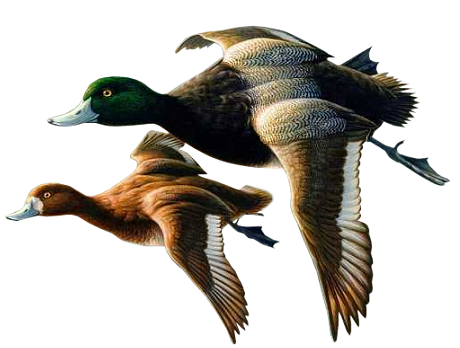                                                                                                         Составила и провела:           Пирогова Л.С.г. Биробиджан 2013 год Интеграция областей:Речевое развитие: Речевое общение, Знакомство с художественной литературой; Формирование целостной картины мира; Художественно-эстетическое развитие: Музыка, Художественное творчество; Социально-коммуникативное  развитие: Социализация                                                       Цель:Формировать реалистические представления к природному окружению. Развивать познавательный интерес к живым объектам (птицам) природы. Воспитывать доброе отношение к крылатым соседям.Задачи:       Речевое развитие: расширить  словарь глаголов и прилагательных; формировать навыки согласования существительных и прилагательных в роде, числе и падеже; упражнять в построении простых, распространённых предложений, предложений с определёнными членами (определениями, дополнениями).  Закрепить умение вести диалог, связно и  доказательно строить суждения.              Формирование целостной картины мира: расширить знания и представления детей о перелётных птицах (среда обитания  внешние признаки, приспособленность к сезонным изменениям среды, способы удовлетворения потребностей), умение вычленять их существенные признаки.Художественная литература: развивать умение, вслушиваясь в стихотворные строки, выделять выразительность, образность языка, настроение, отношение автора к происходящим событиям.Художественное творчество:  формировать позицию творца, уверенность в своих действиях.  Музыка: способствовать  эмоциональному  восприятию образного содержания  музыкального произведения.Социализация: получать удовольствие от совместных действий, радость за результат.Методы и приёмы:Внесение иллюстрации  (с изображением перелётных птиц);  внесение сюжетных иллюстраций   («Перелётные птицы», «Птичьи домики»), зашумлённых картинок (с изображением разных птиц). Чтение  стихотворения  Е.Благининой  « Улетают, улетели ». сл/игры:  «Назови правильно птицу »,  « Где чьё гнёздышко? »,  « Объясни слово »,  «Закончи предложение», «Кто как летит?».  Беседы, вопросы, прослушивание музыки П.И. Чайковского «Осенняя песнь». Игровые  упражнения:  «Кто как летит?», «Улетают журавли», пальчиковая гимнастика  «Птичья стайка».Практическое упражнение «Выложи птенчика».      Предварительная работа:Беседы на темы: «Весна - время возвращения перелётных птиц», «Почему птицы улетают?»; рассматривание картины Соврасова «Грачи прилетели», иллюстраций с изображением перелётных птиц;  чтение:  Н.Сладков  «Скворцы молодцы»,  «Весенняя баня»;  Д.Мамина-Сибиряк  «Серая шейка»;  Л.Толстой  «Сорока»;  Г.Снегирёв  «Ласточка»;  заучивание стихов:  Н. Сладкова  «Грачи прилетели»,  Г.Ладонщикова  «Возвращаются певцы»; словесные игры: «Какая птица?», «Укрась словами птицу», «У кого кто?», «Сложные слова», «Каждый летит по своему», «Кто играет с нами?» или «Чьё крыло, клюв?»; составление описательных рассказов о птицах;  дидактические игры: «Угощение для птиц», «У кого кто?», «Весёлая семейка»; рисование:  «Ласточка», лепка: «Малиновка в гнезде», аппликация: «На шесте сидит скворец»; сюжетно-ролевая игра «Долгое путешествие».          Ожидаемый результат:         Дети проявляют познавательный интерес к живым объектам природы, выражают сострадание к крылатым соседям. Имеют углублённые знания и обобщённое представление о перелётных птицах. Называют внешние признаки, повадки, способы передвижения, образ жизни, среду обитания; перечисляют способы приспособленности птиц к сезонным изменениям среды.         С желанием и интересом выполняют словесные упражнения и задания; проявляют умение сравнивать, обобщать. Активен словарь; сформированно умение  согласования существительных и прилагательных в роде, числе и падеже. Проявляют активность, используя в речи распространённые предложения, связные суждения.Ход:   (внести зашумлённые картинки с изображением перелётных птиц)   -Ребята, внимательно посмотрите и скажите, кто изображён на этих необычных картинках?   -Почему вы решили, что это птицы?  ( Есть голова, туловище, клюв, крылья, перья, хвосты, лапы).       Дидактическое упражнение «Каждой птице своё место»Внимательно рассмотрите птиц,  подумайте и скажите,  на какие группы их можно разделить:  домашние, перелётные, оседлые,  зимующие? Разместите пернатых, определив каждой из них своё место -  хозяйское подворье, кормушка, скворечник, гнёзда.           -Почему воробья, ворону, …  называют оседлыми птицами? (обитают всегда рядом с человеком – слайд).                          -Как, каким ещё другим словом,  мы называем птиц и зимой обитающих рядом с жилищем человека? (зимующие – слайд).          -Докажите, что гусь, курица,… - домашние птицы. (Живут на хозяйском подворье, человек заботится  о них, кормит, поит – слайд).          -Как вы думаете, почему о соловье, журавле,… говорят – перелётные птицы? (улетают осенью, возвращаются весной – слайды с изображением отлёта и прилёта птиц).          -Почему с наступлением  осени птицы покидают наши края, а с приходом весны возвращаются вновь? (травоядные и насекомоядные; зимой и поздней осенью нечего есть).Верно, ребята, зимой птицам не только холодно, но и очень голодно, вот они и покидают нас. Как только наступает весна - мы вновь слышим их звонкие голоса.Птиц  невозможно перепутать с другими живыми существами, ведь внешне они очень похожи. И мы убедились в этом, рассматривая их изображение на  иллюстрациях. Но есть между ними и отличия.                                                      -Подумайте и скажите, по каким признакам птицы отличаются одна от другой? (По величине, длине хвоста и клюва или шеи, высоте ног, по окрасу и т.д.) Словесная игра: «Поясни слова»(В подтверждение ответов детей использовать слайды с изображением птиц).             -Почему про дятла говорят – длинноклювый?            -Что означает слово быстрокрылая?                                                                            -Когда о птице говорят – длинноногая?            -Какую из птиц называют пёстроголовой?                       -            -Чёрнокрылая – угадайте, что это за птица?             Молодцы, ребята, вы научились не только различать птиц, но и выделять их характерные особенности.    Мы говорили с вами о внешнем сходстве и различиях разных птиц, сравни   оседлых и перелётных.                                                                                         -Как вы считаете, а можно узнать и различить птиц по полёту, по их передвижению?   Я знаю одну русскую народную поговорку: «Птица видна по полёту».            -Хотите посмотреть, как летает  каждая из перелётных птиц? (демонстрация видиофильма с изображением полёта птиц в соответствии с последующим  текстом)    Оказывается, ребята, для перелёта в жаркие страны, поднявшись в воздух, птицы действительно летят по-разному. Их полёт отличается друг от друга. Одни из них – кулики, скворцы летят скучившись стайкой; другие,  утки и гуси – косяком; есть и такие, которые летят клиньями -  лебедь, журавль; но некоторые из птиц улетают по одиночке - кукушка, сокол.                           -Интересно, а что делают в это время другие птицы?                Игр/упражнение «Кто как летает?» - Физминутка.                                                          (Угадать и показать с помощью движений: «оседлые» - присесть, «домашние» - сделать с помощью рук крышу над головой,  «зимующие» - попрыгать на месте,  имитируя  «ищем зёрна»,  «клюём ягоды»).Молодцы, вы справились с заданием. За вами, как и за птицами, забавно было наблюдать.   -Ребята, как вы считаете, чем займутся перелётные птицы, вернувшись из тёплых стран? (вьют гнёзда, высиживают птенцов)(использовать слайды, подтверждая ответы детей – вьют, высиживают)            -Для чего птицы вьют, строят гнёзда?  Подросли птенчики и вылетели из гнезда. Хотите узнать, кто эти проказники?                     Пальчиковая гимнастика «Птичья стайка»                  Пой-ка, подпевай-ка, десять птичек -  стайка.         Эта птичка – соловей, эта птичка – воробей.                            Эта птичка - совушка, сонная головушка. Эта птичка -  свиристель,         Эта птичка – коростель, эта птичка – скворушка, серенькое пёрышко.        Это зяблик, это стриж, это – развесёлый чиж.        Ну а это – злой орлан. Птички, птички по домам!       Испугались нас птенцы, спрятались. А давайте найдём их! (внесение рабочих листов)                         И/упражнение «Где чьё гнёздышко?»        Внимательно посмотрите и помогите птенчику найти своё гнёздышко - соединив линией птенца и взрослую птицу, выглядывающую из гнезда.       -Где разместил  своих птенцов скворец? (в скворечнике на дереве)       -Если дом свит под окном, значит он чей? (ласточкин)                  -Журавль строит гнездо около болота,  следовательно -  это гнездо … (журавлиное).        -В траве у гнезда сидит соловей. -  Догадались чьё это гнездо? (соловьиное)                                     -А какая из пернатых птиц  не строит гнёзд? (кукушка)         -Где же кукушка будет высиживать свои яйца? (подложит к другим птицам)                                     (использование слайдов для подтверждения ответов детей)Весной из многих птичьих домиков можно услышать, как пищат вылупившиеся из яиц птенцы.          - А вы, ребята, знаете, как зовут пернатых птенчиков?Сл/упражнение «Назови птенца» - если птенцов один или много(Грач - грачонок, грачата;  журавль - журавлёнок, журавлята; скворец -  скворчонок, скворчата; кукушка - кукушонок, кукушата; лебедь - лебедёнок, лебедята; утка - утёнок, утята) – демонстрация слайдов с изображением птиц и их птенчиков.                               Молодцы, ребята, вы правильно назвали не только взрослых птиц, но и их птенчиков; знаете и правильно перечислили все отличия пернатых между собой. И каждый из вас теперь сможет мне помочь, правильно  ответит на все мои вопросы.Сл/упражнение «Продолжи предложение»Соловей маленький, а журавль … большой. Утка серая, а лебедь … белый. Журавль вьёт гнездо у болота в траве, а скворец  … на дереве.  Грачиха  высиживает яйца в гнезде, а кукушка … подкидывает их другим птица.  Журавли и лебеди летят клиньями, а кукушки … улетают  поодиночке – демонстрация слайдов в сравнении. Верно,  но как бы птицы не улетали – клиньями, стаями или поодиночке, мне кажется – это очень печальное зрелище. Послушайте, как об этом пишет поэтесса Е.Благинина «Улетают, улетели!»Скоро белые метели снег поднимут от земли,Улетают, улетели, улетели журавли.Не слыхать кукушки в роще и скворечник опустел.Аист крыльями помашет – улетает, улетел.Лист качается узорный в синей лужи на воде,Ходит грач с грачихой чёрные, в огороде на гряде.Осыпаясь, пожелтели солнца редкие лучи,Улетают, улетели, улетели и грачи.- Каким вам показалось стихотворение? (доброе, грустное, печальное, прощальное)Закройте глаза и представьте осеннюю картинку: (звучит «Осенняя песнь» П.И.Чайковского) – реалаксация.             Вы – птицы, небо затянула туча, воет ветер, под его вой кружатся сорванные осенние листья.  Холодно, чувствуете? И нашим птицам холодно. Поднялись они высоко в небеса и полетели, покидая родные места, улетая туда, где тепло и сытно.         -Ребята, как вы думаете, а человек может помочь тем птицам, которые вернутся к нам весной?  (приготовить скворечники, кормушки, вынести корм птицам) – демонстрация слайдов.           -А вы хотите позаботиться о птицах? Как это можно сделать? (приготовить, покормить)                      Игр/упражнение «выложи птенчика»(внести рисунок кормушки и предложить, используя разноцветные нити, бусинки, палочки выложить изображение птиц, расположив их у кормушки) – коллективная, творческая деятельность.    Итог: Я знаю, что вы очень добрые и заботливые ребята. Улетая, птицы обязательно вернутся в наши края, и мы весной  услышим их звонкие голоса.                       Игр/упражнение «Улетают журавли»Летят журавли, курлычут:  «Курлы, курлы, курлы!»Нас за собою кличут, как будто говоря: «Летите вместе с нами!» – легко, на носочках по кругу, делая взмахи руками – «зовут».За тёмными лесами, за синими морями есть тёплые края!»  кружась, имитируют полёт птиц.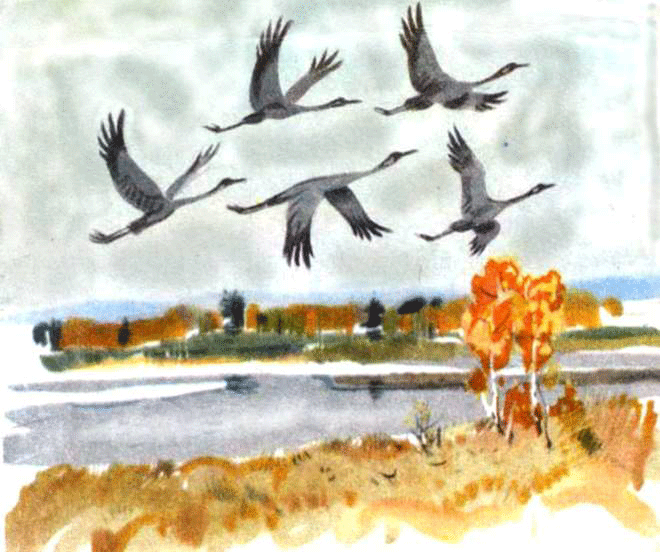 Вы молодцы, ребята, справились со всеми заданиями успешно, много нового и интересного узнали сегодня о птицах. А теперь пришло время прощаться с нашими друзьями. Давайте, помашем птицам вслед (слайд с изображением улетающих птиц) – пусть летят!